Jeudi 21 janvier 2015Cet après-midi, nous accueillons Anne CRAUSAZ qui vient directement de Suisse. Dans un 1er temps, nous lui posons plein de questions sur ce qu’elle aime, comment elle fait les livres, si elle a rencontré d’autres enfants, dans d’autres pays…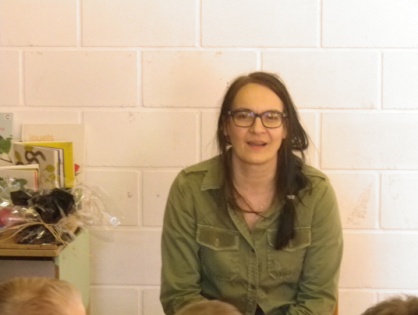 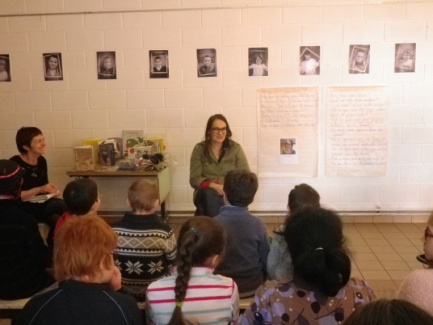 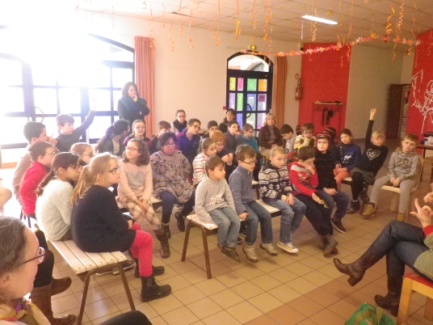 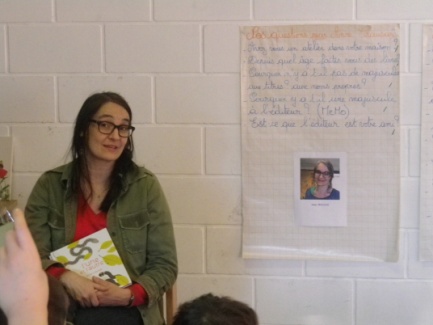 Ensuite, nous lui offrons un cadeau : le livre que nous avons fabriqué, et qui est constitué de tous les dessins réalisés par les enfants des 4 classes de l’IEM (avec pour consigne : « le moment préféré de ma saison préférée. »)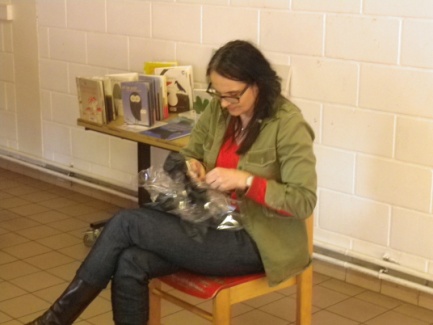 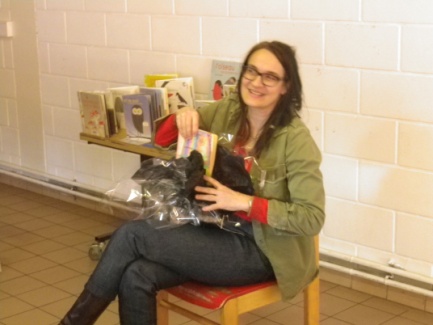 Enfin, nous réalisons en petits groupes des décors aux feutres vert et marron pour qu’Anne puisse y faire vivre son escargot Raymond. Elle passe même nous donner des conseils, c’est agréable et sympathique. 		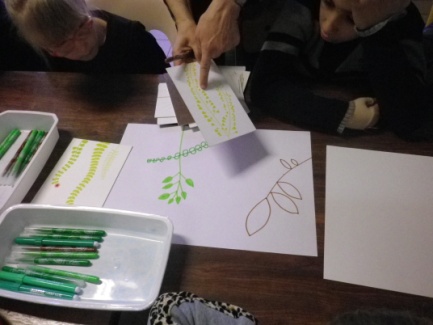 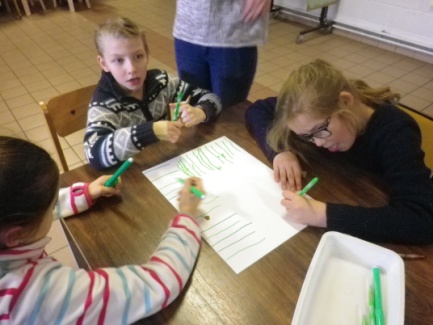 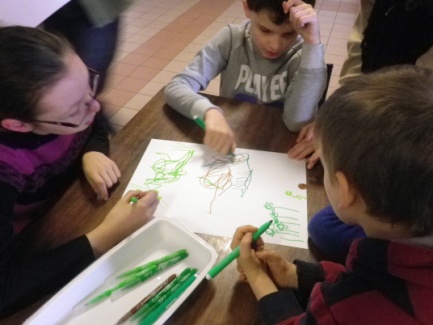 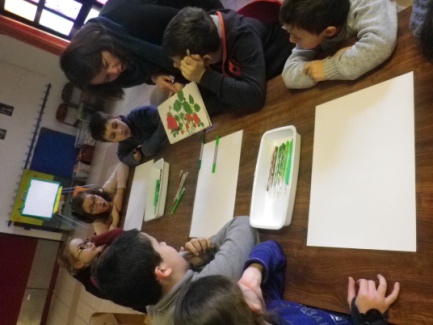 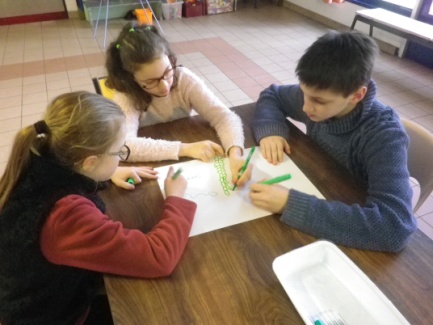 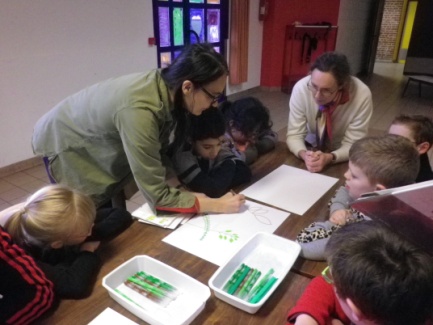 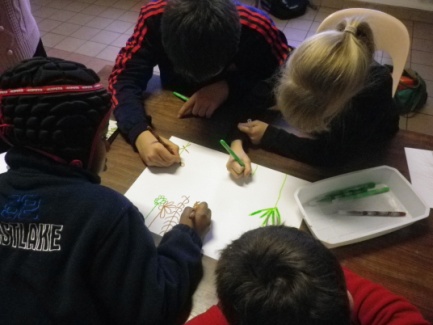 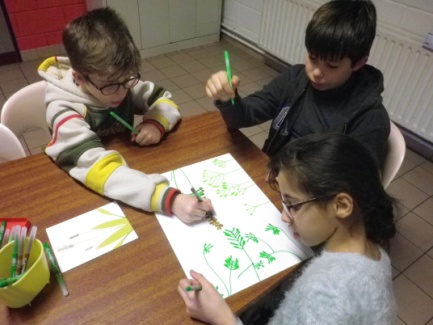 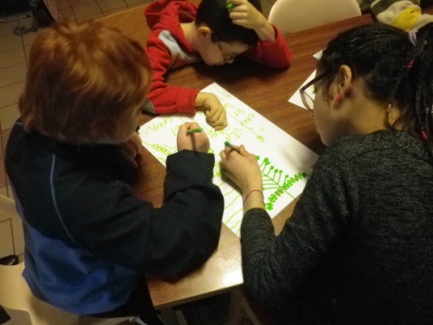 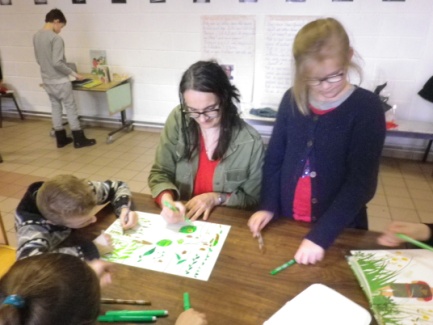 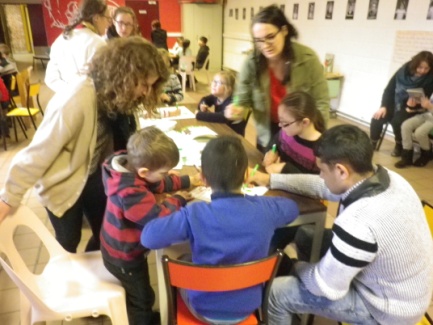 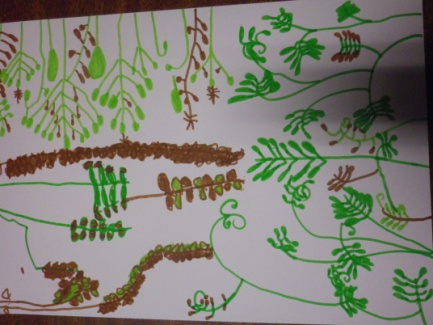 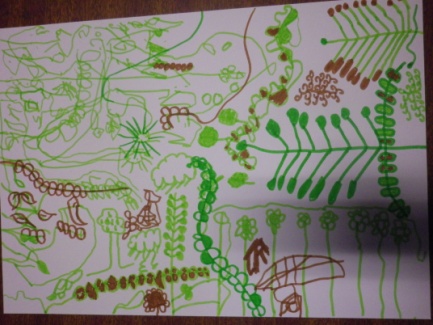 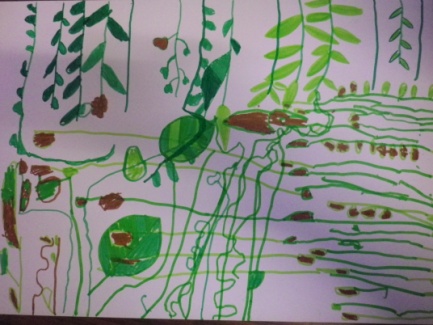 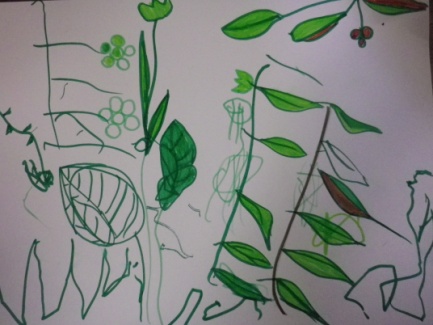 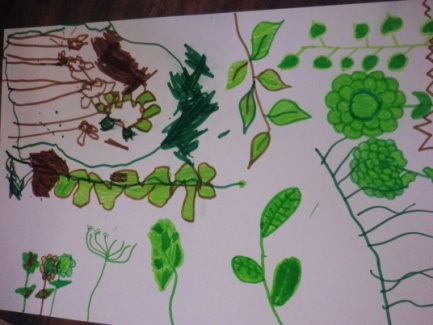 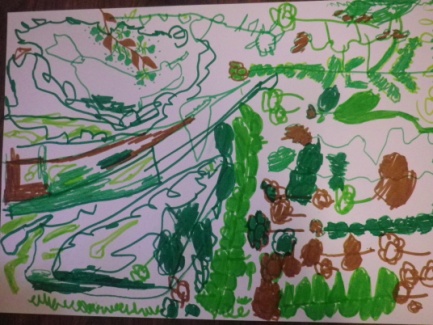 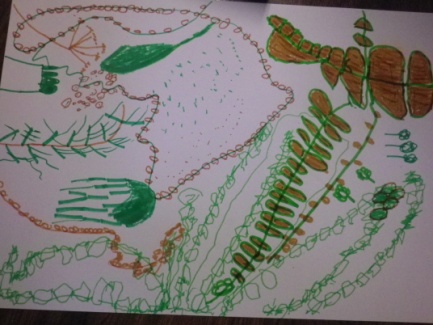 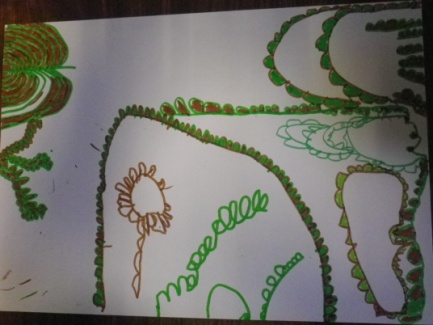 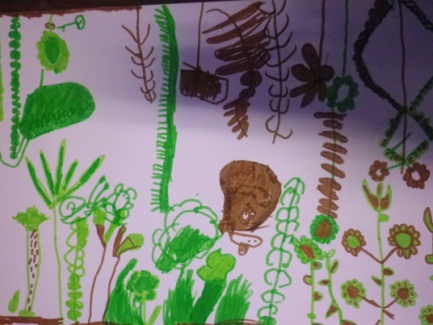 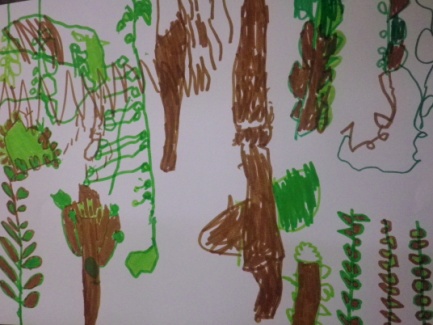 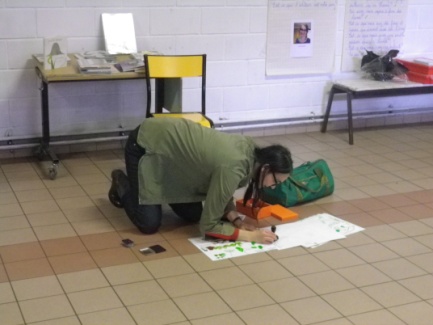 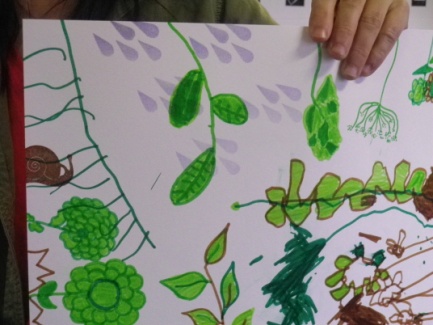 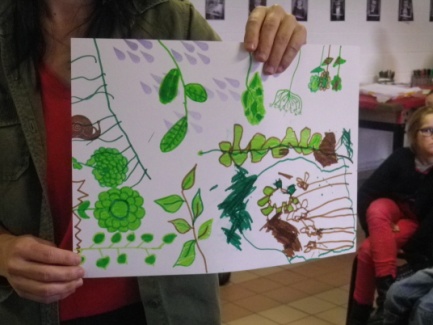 Malheureusement, nous manquons de temps car il est l’heure des taxis. Mais ce n’est pas grave, car Anne reviendra en mars pour poursuivre le projet…